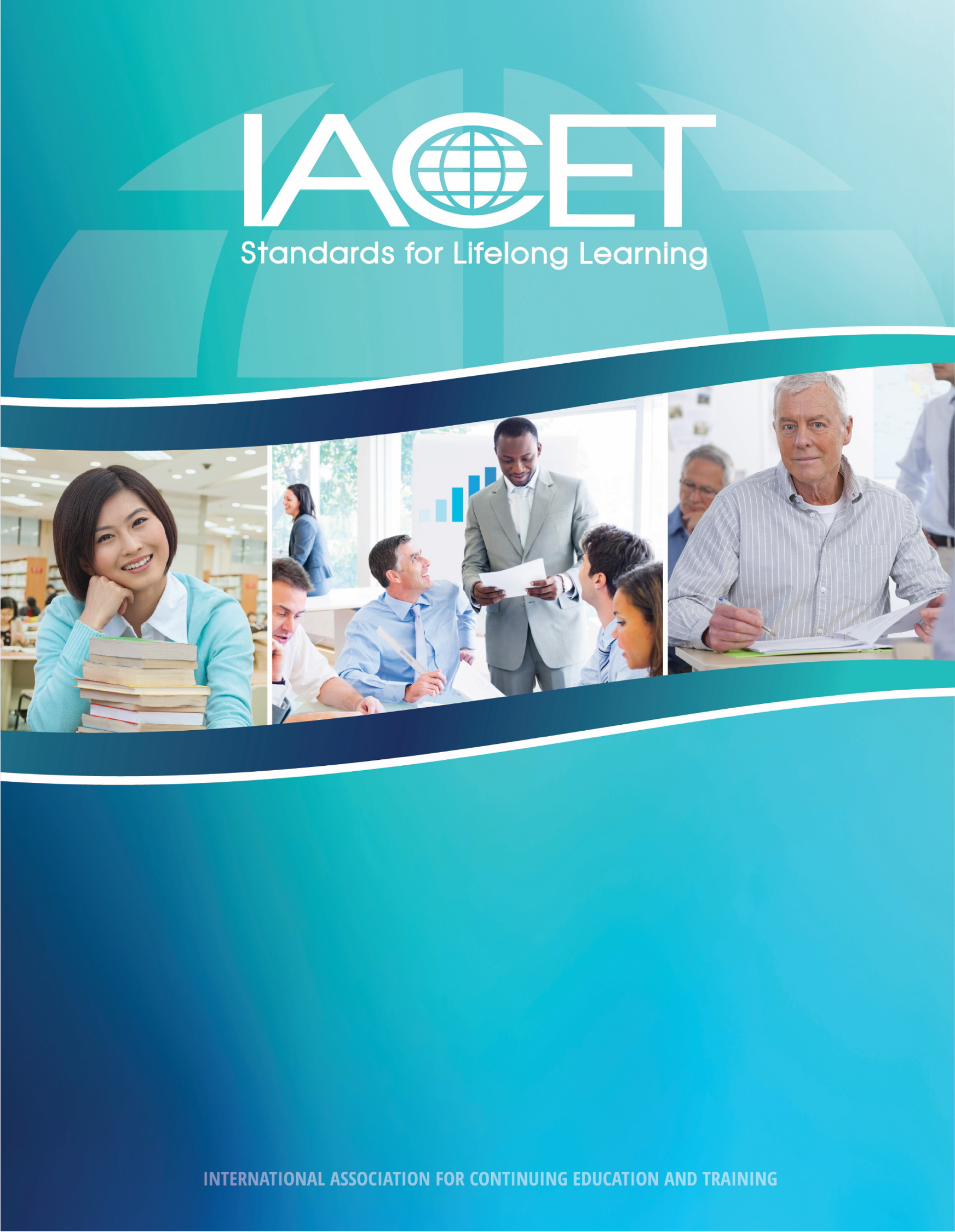 Table of ContentsAdult Learning Assumptions and Motivation	6Andragogy	7The Brain and the Adult Learner	8The Physiology of Learning	9Getting Out of “Comfort Zones”:  Equilibrium and Disequilibrium in Learning	9Adult Learning Theories	10Theory Definitions & Characteristics	11Adult Learning Styles & Preferences	12Learning Styles	13VAK	134MAT Overview	144MAT Types	14Considerations for Respect and Inclusion	15Instructional Design Models Overview	16Instructional Design Principles	17Benefits of Instructional Design	17ADDIE Instructional Design Model	18SAM Instructional Design Model	19ARCS Instructional Design Model	20Needs Analysis	21Analysis to Establish Need for Training	22Learning Outcomes	23SMART Outcomes	24-25Content Design & Development	26Activity-Based Learning:	27Training Delivery	28Multimedia in Learning	29Outcomes Assessment (Learner)	30Assessment and Evaluation	31Three Types of Assessment	31Assessment Methods and Implementations	32Validity and Reliability of Assessment	33Tips for Increasing Validity and Reliability	33Evaluating Learning Event Effectiveness	34Program Evaluation	35Trainer Ethics	36Ethics Case Scenarios	37Organization Training Plans Project	38Resources, Recap, & Action	39My Workshop Action Plan	40Resources	41IACET’s Mission and Background	42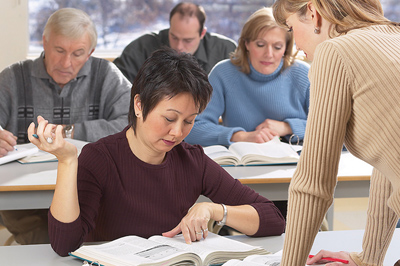 Module1Adult Learning Assumptions and MotivationLearning Outcomes:Define “andragogy.”Identify five assumptions that affect adult learner motivation.Andragogy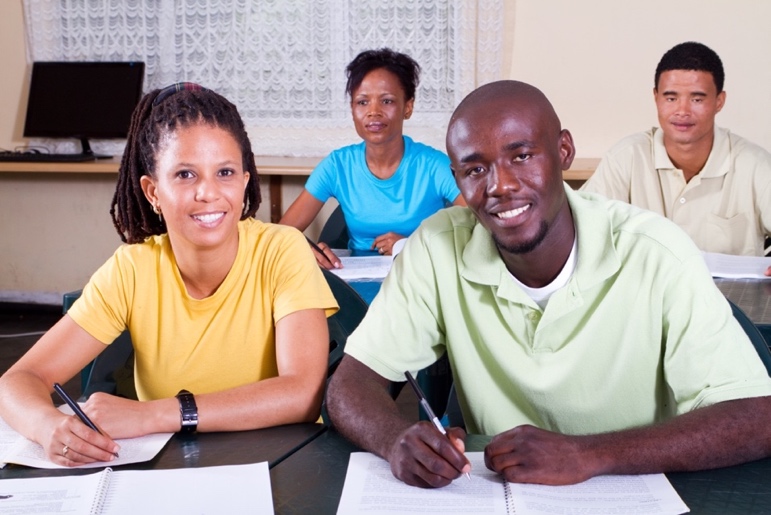 “Andragogy” is defined as:Definition drilldown1. 	2. 	3. 	4. 	The five assumptions that affect adult learners’ motivation: 1. 	2. 	3. 	4. 	5. 	   										Module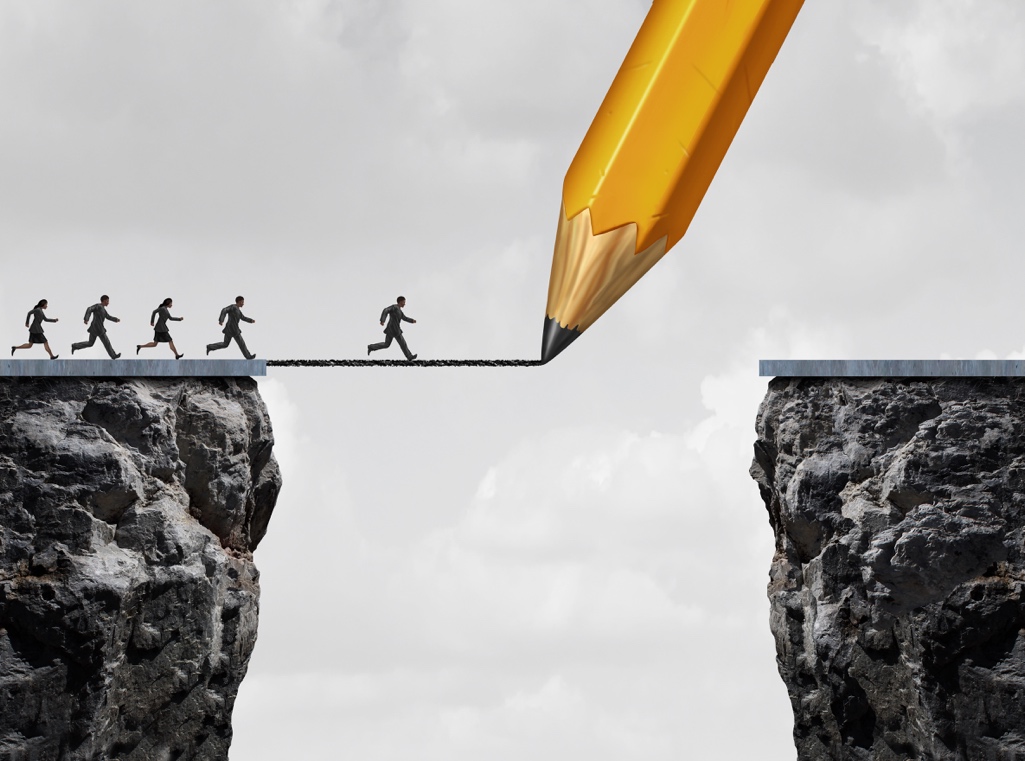  2The Brain and the Adult LearnerLearning Outcomes:Describe how the physiology of the brain relates to learning in adulthood.Describe “disequilibrium’s” role in adult learning.The Physiology of Learning 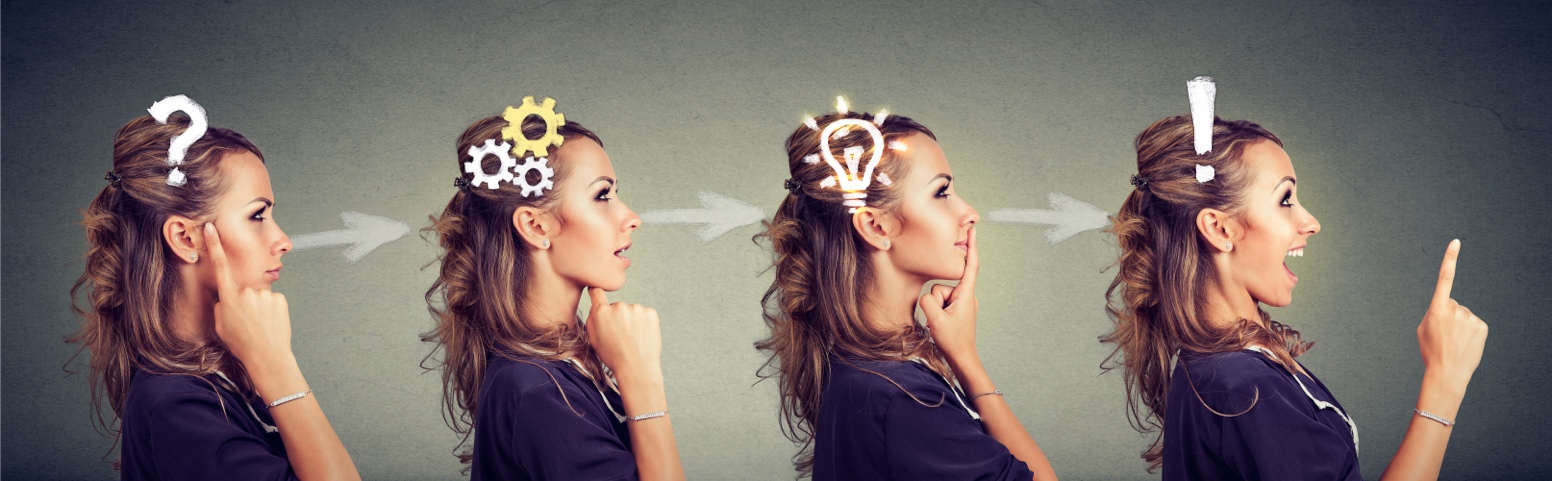 The adult brain has ______________ neurons. Most learning and development occurs in the brain through the process of strengthening and weakening _______________connections.Adults learn best when they ________________ or ________________networks that have been created through previous learning and experience.  The networks are an adult learner’s _____________________.   Getting Out of “Comfort Zones”:  Equilibrium and Disequilibrium in Learning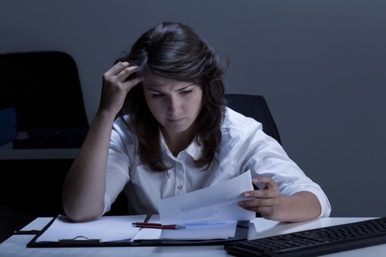 ___________________________ is the sense of ease one feels in the information most familiar to them. ___________________________ occurs is an unpleasant state when learners become aware of the shortcomings or issues in their existing thinking and are dissatisfied.  . The best learning takes place in state of _______________________________-.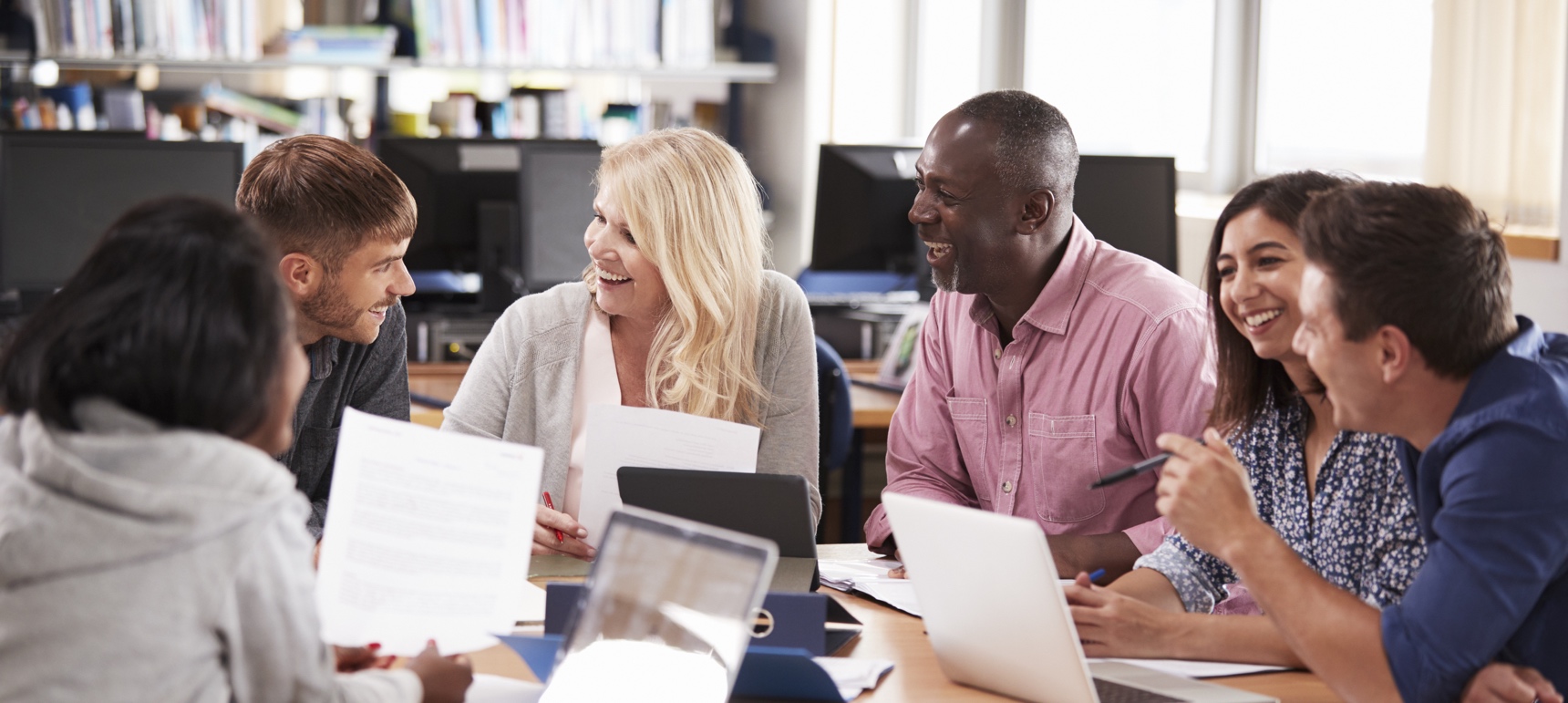 Module 3Adult Learning TheoriesLearning Outcomes:Identify most common adult learning theories.Discuss practical instructional ideas and strategies that represent each theory. Theory Definitions & CharacteristicsBehaviorist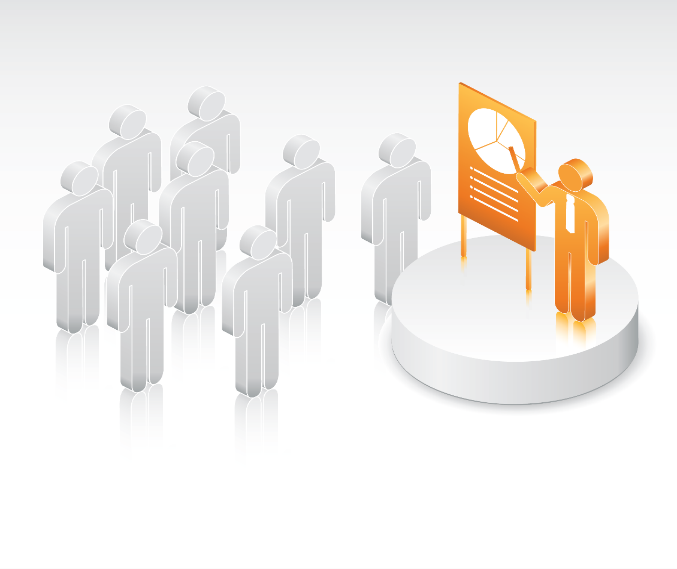 Seeks to ___________ behavior.Says all things we do are ___________.Behavior is manipulated by conditioning.Classical - involuntaryOperant – reinforcersPure behaviorists are not concerned with internal process but with _______________.Cognitivist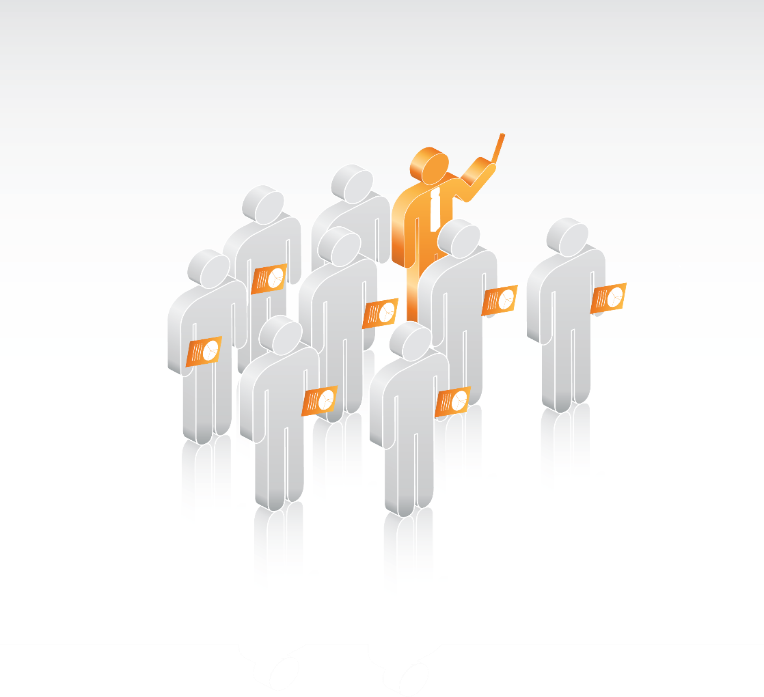 Focuses on how students _________.Says an instructor can’t force a learner to learn._________ and __________ memory are considered.Would include _____________________________.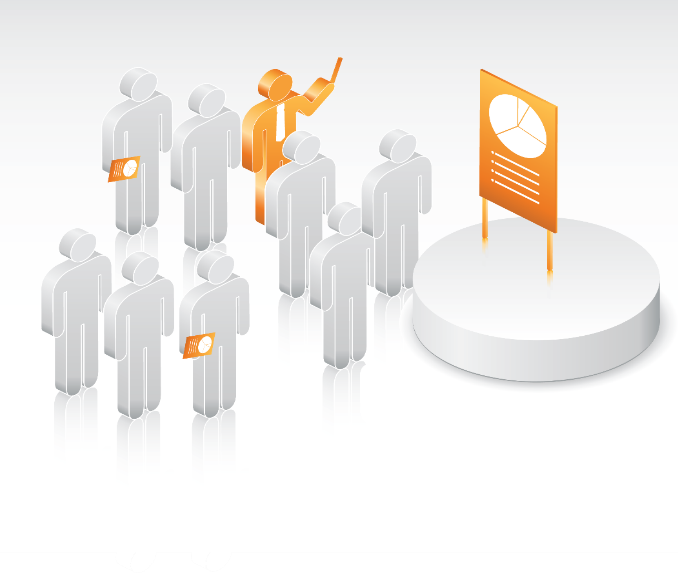 ConstructivistRecognizes the instructor _______________________________________.Learners are encouraged to learn main ideas _________________________________.Module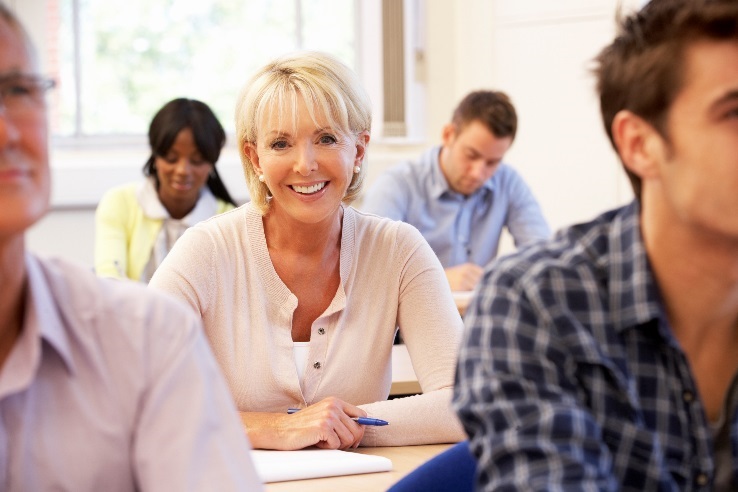 4Adult Learning Styles and PreferencesLearning Outcomes:Compare multiple learning styles.Identify cultural dimensions and considerations for adult learning/training.Learning StylesVAK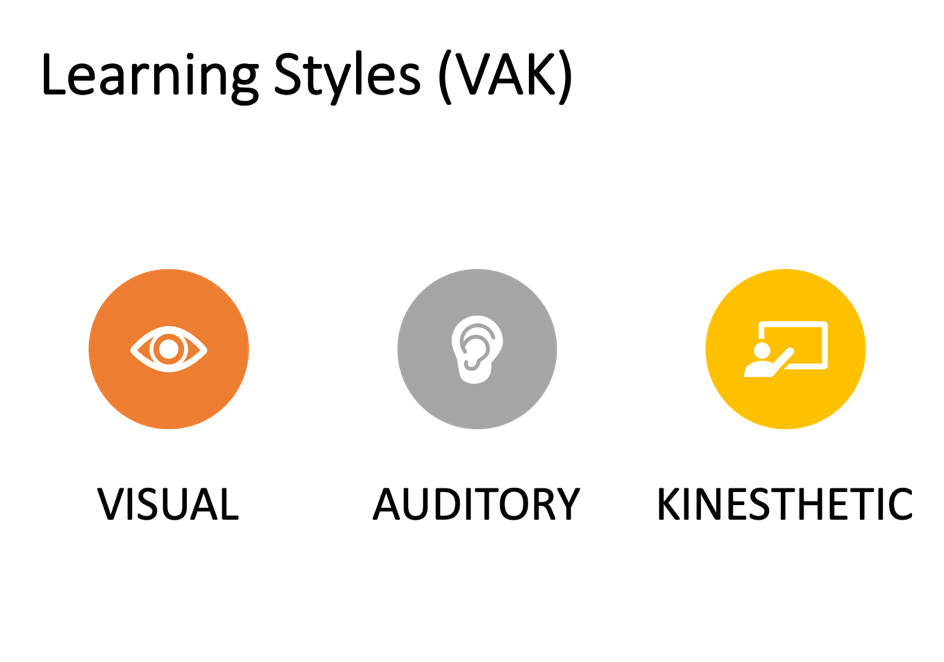 Visual:Auditory:Kinesthetic:  4MAT   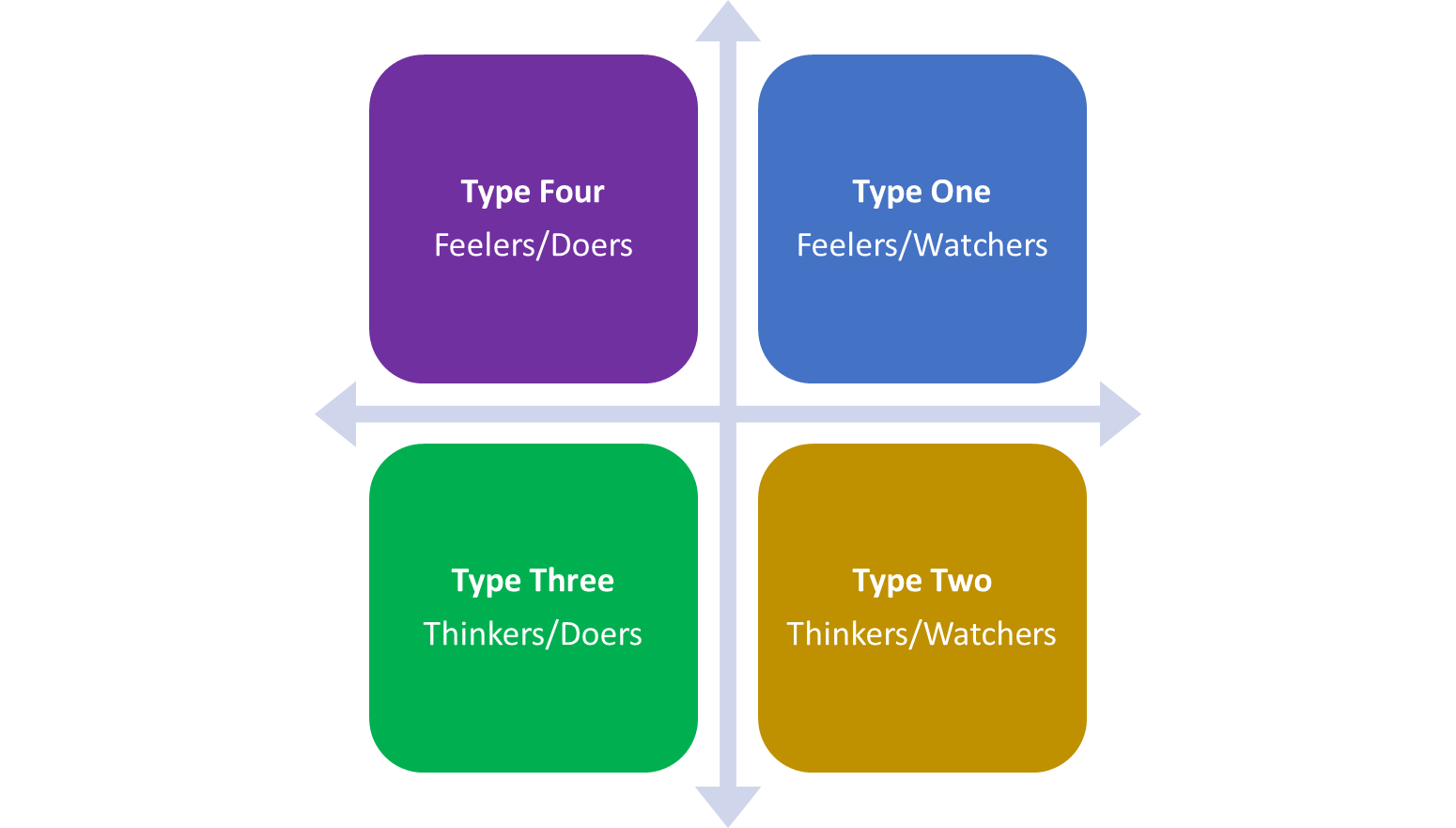 Type 1
“Seeks meaning and clarity” Type 2
“Finds Order”Type 3
“ExperimentsType 4
“Creates”Considerations for Respect and Inclusion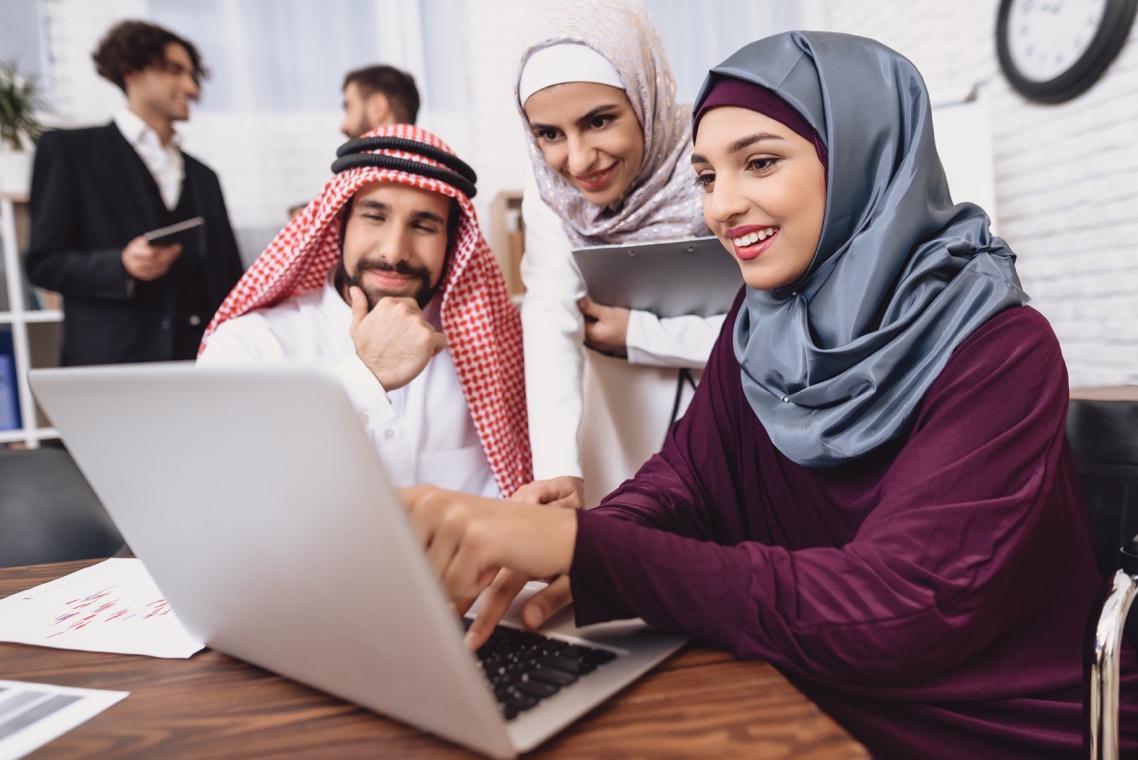 What are some cultural considerations to keep in mind throughout the instructional design process?How can we create a safe, inclusive, and respectful learning environment?Keep it Practical:  What can you do for your learners in your organization to help them feel included and respected?      Module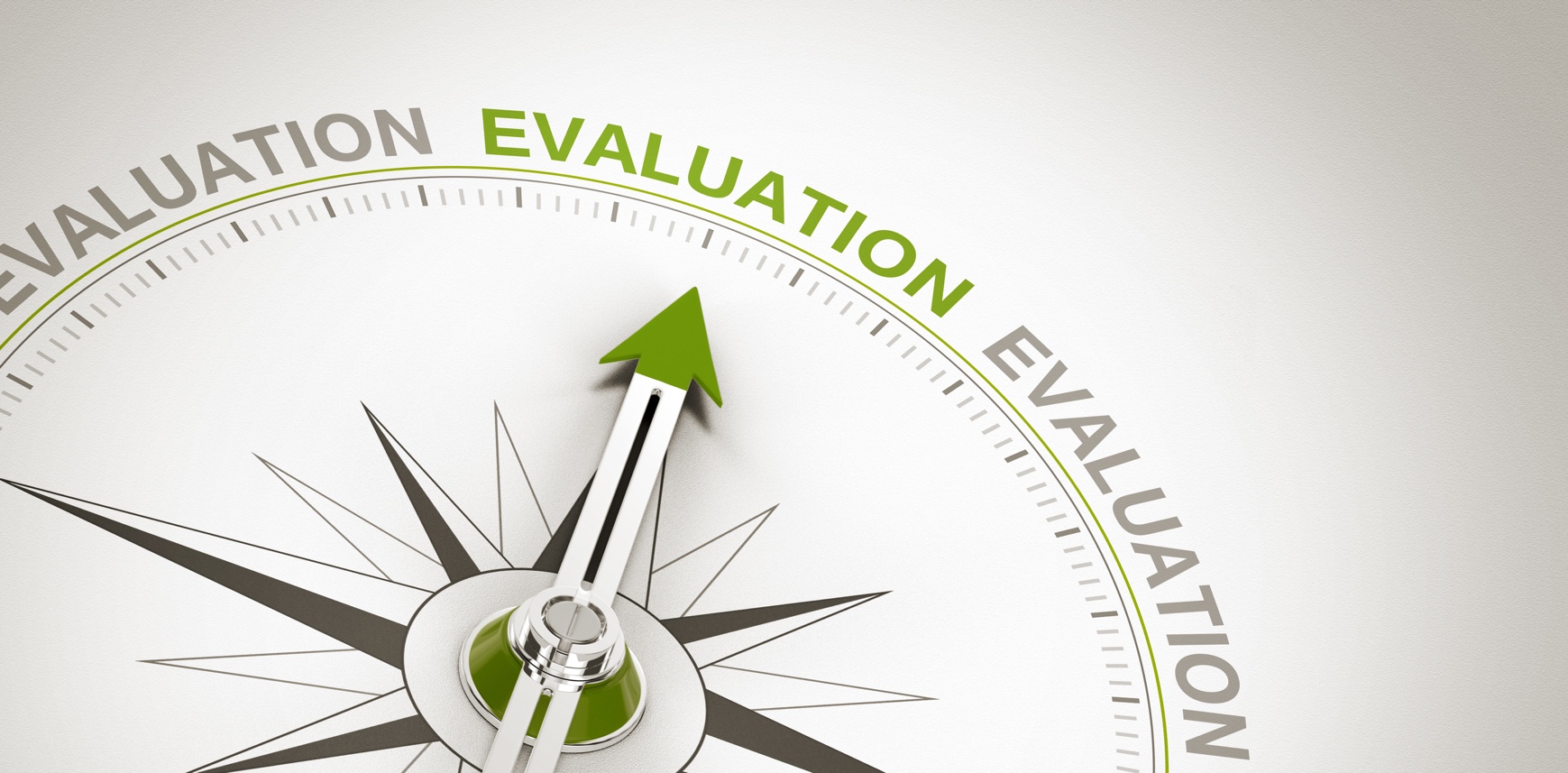  5Instructional Design Models OverviewLearning Outcomes:Describe the importance of sound instructional design for adult learning.Compare common instructional design models and approaches.Instructional Design PrinciplesHow do you develop learning events? Is there a particular process you use? Keep it Practical:  How does our discussion regarding adult learning, the brain, styles, and theories inform our approach to designing learning?Benefits of Instructional Design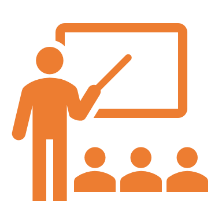 A reproduceable methodology for learning event design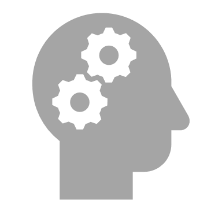 Systematic process for the development and design of learning events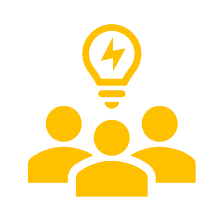 A way to ensure consistency among various learning eventsADDIE Instructional Design ModelADDIE Advantages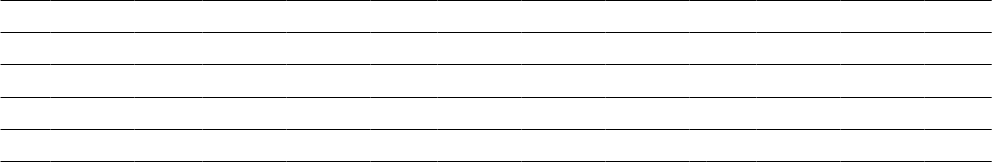 ADDIE DisadvantagesSAM Instructional Design ModelSAM is an instructional design model developed by Michael Allen, a recognized leader in the area of instructional design. Allen’s 2012 book, Leaving ADDIE for SAM - An Agile Model for Developing the Best Learning Experiences outlines why an alternative model to ADDIE was needed in instructional design and makes the case for a more flexible model provided in SAM.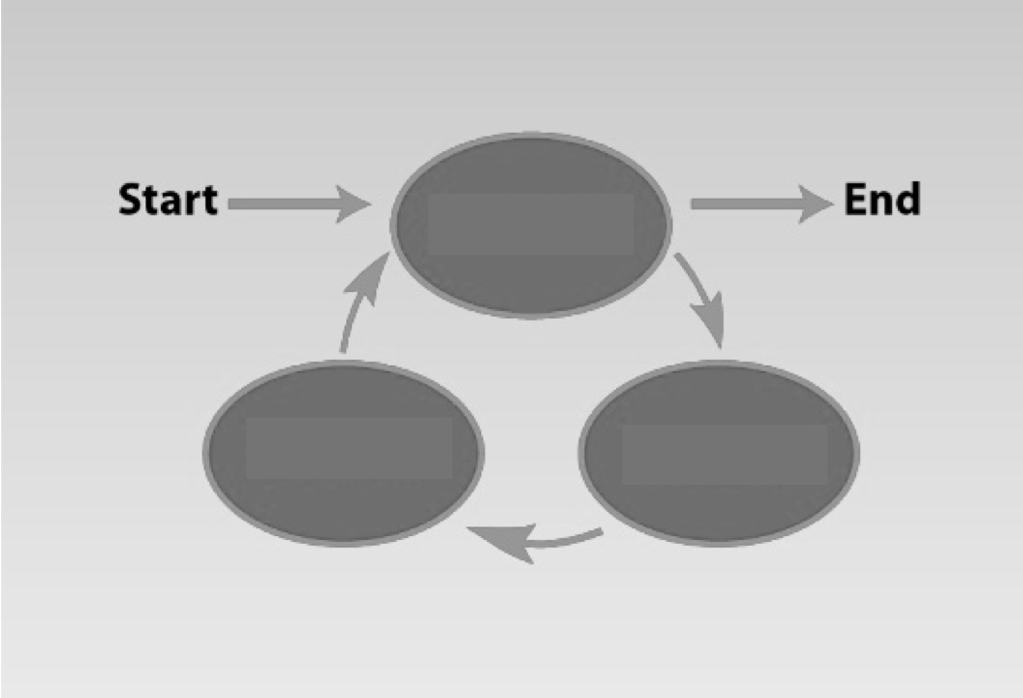 SAM AdvantagesSAM DisadvantagesARCS Instructional Design ConsiderationsThe Attention, Relevance, Confidence, Satisfaction (ARCS) instructional design organizational tool can be combined with instructional design models such as Analysis, Design, Development, Implementation, Evaluation (ADDIE) or the Successive Approximation Model (SAM). The primary objective of ARCS is providing motivation to learn.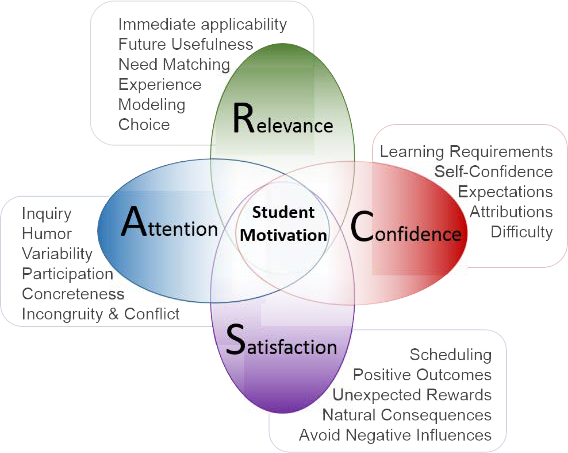 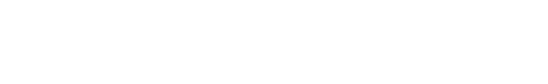 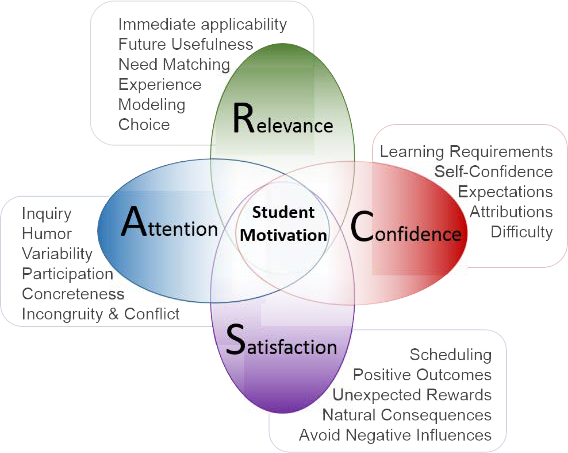 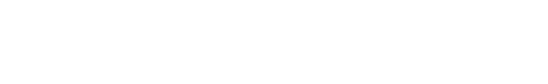 Keep it Practical:  How does this model apply to your experiences with motivating adult learners?       Module   6     Needs AnalysisLearning Outcomes:Identify various approaches to conducting needs analysis.Design needs analysis questions.Formulate strategies for conducting needs analysis. Analysis to Establish Need for TrainingThe first step in instructional design is to ensure there is a  ______________________.Sources and Methods of Data Collection for Needs Analysis are:Typical Needs Analysis Questions are:       Module   7LEARNING OUTCOMESLearning Outcomes:Describe the link between needs analysis and creating SMART learning outcomes (using Bloom’s Taxonomy).Apply Bloom’s Taxonomy to determine the appropriate outcome verbs based on level of learners.Develop SMART learning outcomes. Learning OutcomesLearning outcomes should link to _______________________________.Learning Outcomes Considerations are:1. 	2. 	3. 	4. 	SMART Outcomes1The term objective and outcome are synonymous.Language to Avoid in Creating Learning Outcomes:Learning Outcome Examples:My Learning Outcomes:         Module   8Content Design and DevelopmentLearning Outcomes:Define the major delivery modalities (online, blended, instructor-led onsite).Define and identify critical factors in design for synchronous and asynchronous learning.Define “activity-based learning”.Develop learning activities aligned with learning outcomes.Activity-Based Learning: 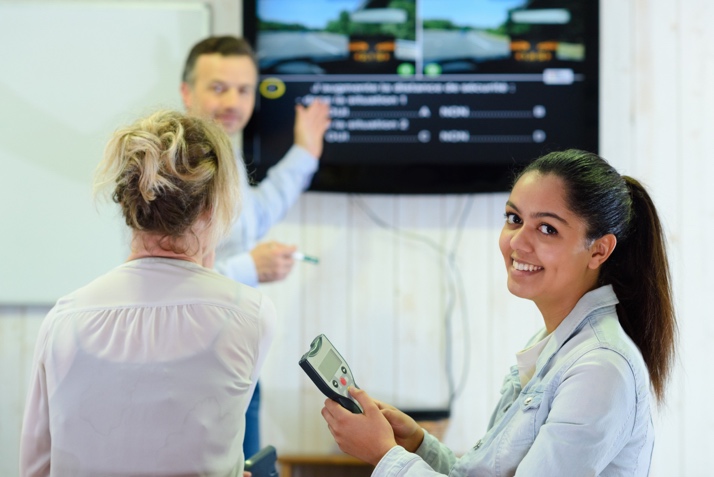 Definition:Activity-Based Learning:       Module   9Training DeliveryLearning Outcomes:Distinguish between various types of multimedia for adult learning.Identify best practices for using media in the classroom.Apply strategies to address challenging instructor-led and online learner/learning situations.Multimedia in LearningGeneral Best Practices are:       Module10Outcomes Assessment (Learner)Learning Outcomes:Differentiate between “learner assessment” and “learning event/experience evaluation.” Distinguish between placement, formative, and summative assessments.Synthesize needs, learning outcomes, content, methods, and Bloom’s Taxonomy to learner assessment.Differentiate between validity and reliability.Discuss methods and tools for collecting assessment data.Formulate assessment items aligned with measuring mastery of learning outcomes.Assessment and EvaluationWhat are the differences?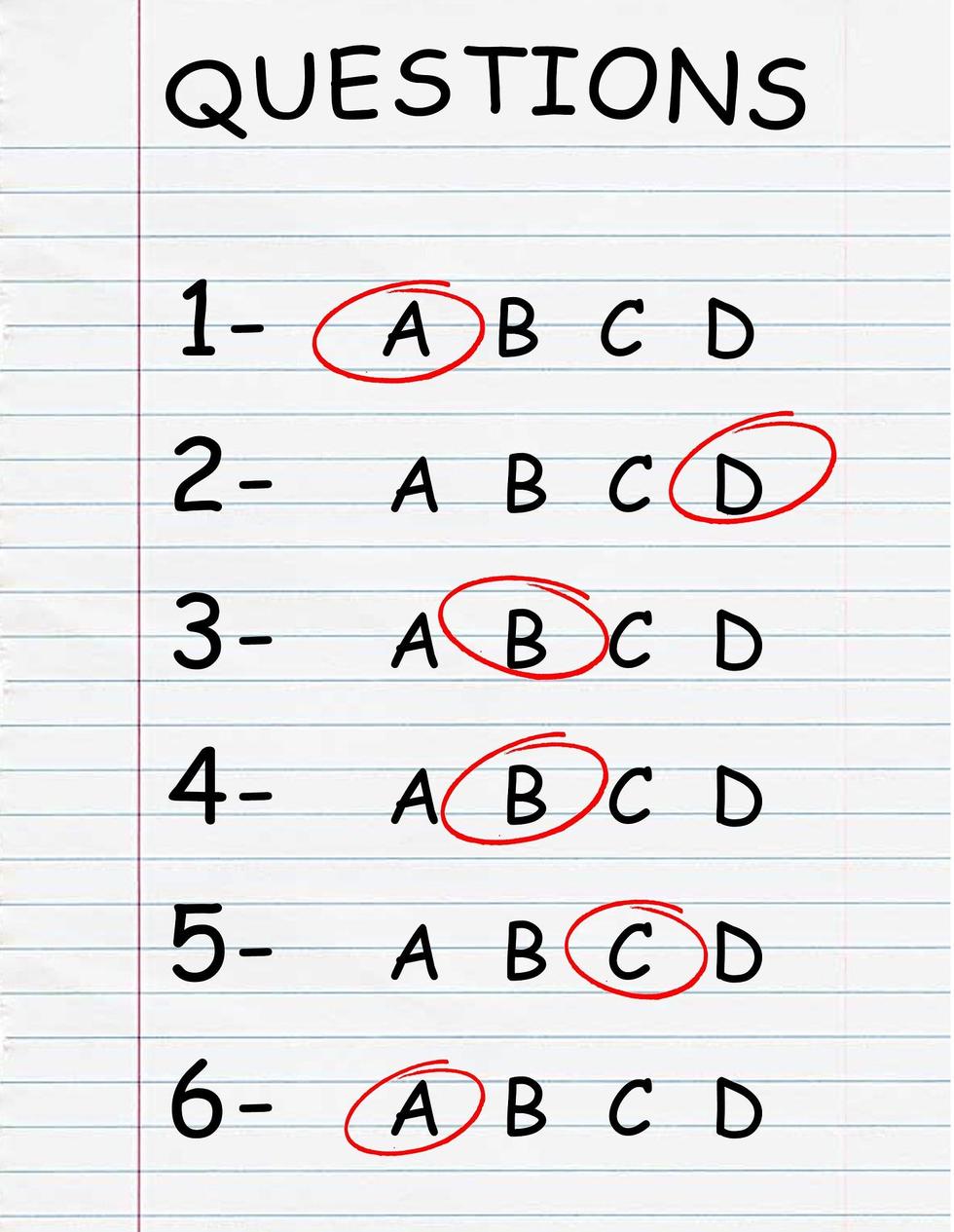 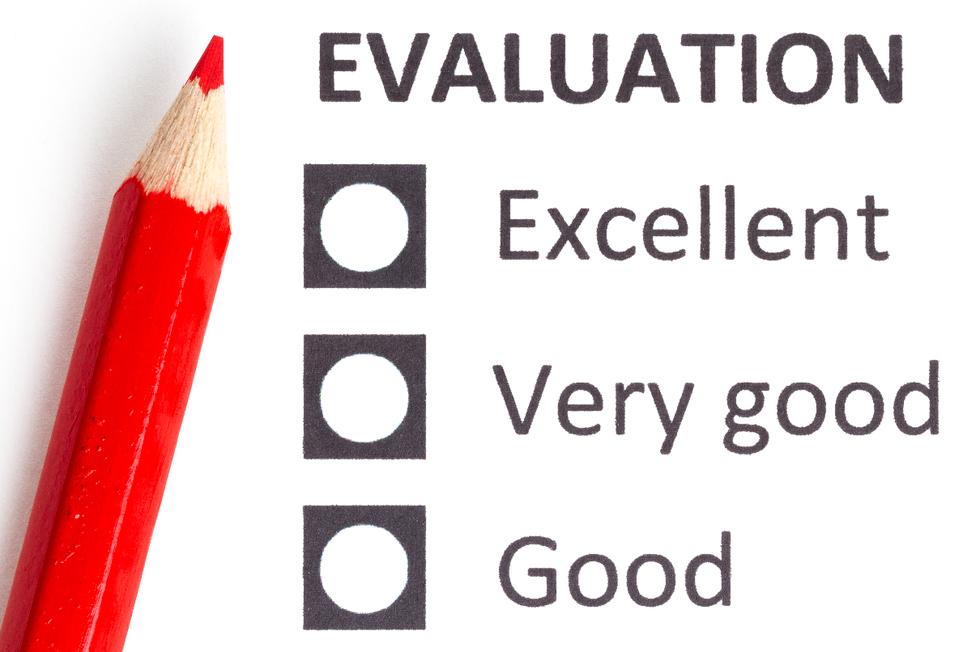 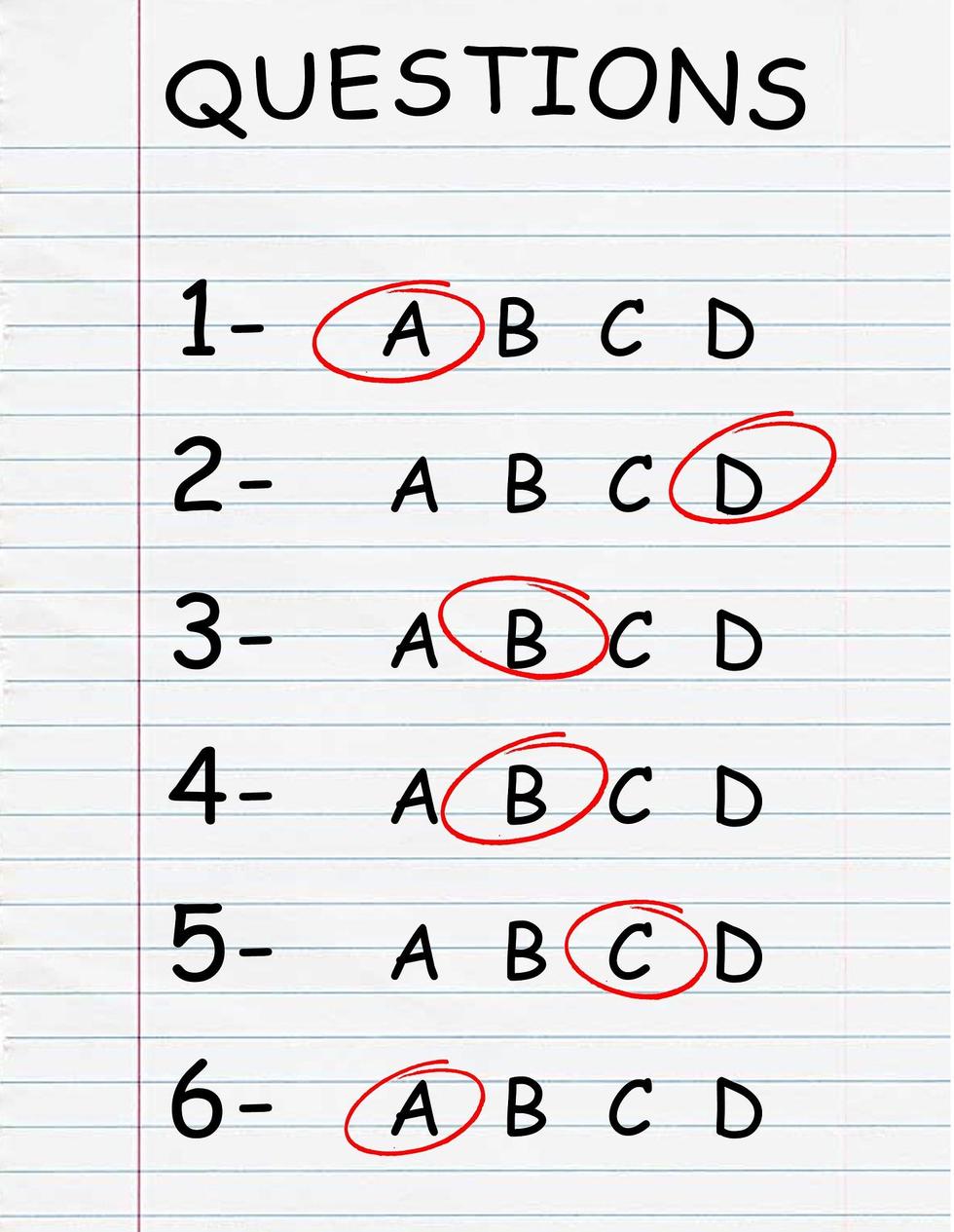 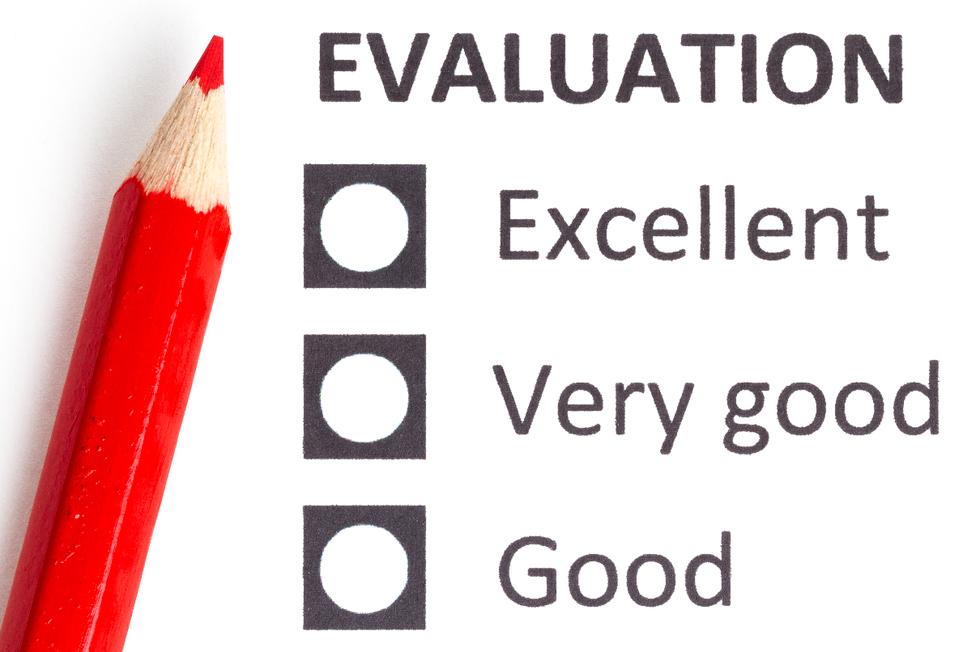 Assessment								EvaluationThree Types of Assessment______________________assessment is used to determine what the learners know about the content prior to the learning event. This will help identify what the learners know and the instruction’s focus._______________________assessment is used during the instruction to determine how learners are progressing through the instruction and provides information on whether additional instruction (remediation) is needed.______________________assessment is used at the end of the learning event to determine each learner’s mastery level and to assign grades.Assessment Methods and ImplementationsValidity and Reliability of AssessmentWhile this is not a comprehensive guide on development of assessments, instructional designers and instructors should at least be familiar with the different types of validity in assessment development:_______________ is the degree to which an assessment tool measures what it is supposed to measure.  _______________ is the degree to which an assessment tool produces consistent results over time.  Tips for Increasing Validity and Reliability1. 	2. 	3. 	4. 	5. 	6. 	       Module11Evaluating Learning Event/ ExperienceEffectivenessLearning Outcomes:Discuss the four levels of Kirkpatrick’s Program Evaluation Model.Discuss methods and tools for collecting evaluation data.Formulate items to include on post-learning event evaluations and identify what Kirkpatrick levels they represent.Program Evaluation(Adapted from Donald Kirkpatrick's Learning Evaluation Model)For more detailed information on training evaluation IACET recommends the book, Kirkpatrick’s Four Level of Training Evaluation available at www.kirkpatrickpartners.com.       Module12Trainer EthicsLearning Outcomes:Identify the major considerations around using copyrighted material.Analyze challenges around instructors’ potential proprietary interest.Apply methods to address confidentiality during the learning event and/or experience.Ethics Case Scenarios        Module13Organization Training Plans ProjectLearning Outcomes:Synthesize the concepts from previous modules.Create an Organization Training Plan and presentation.       Module14Resources, Recap, and Action!Learning Outcomes:Discuss additional resources available.Develop a plan for implementing the knowledge/tools learned in class.My Workshop Action PlanI will commit to implementing these two concepts and/or skills: I will implement these concepts and/or skills by doing the following:I will get some help from:ResourcesAllen, M. (2012). Leaving ADDIE for SAM - An agile model for developing the best learning experiences. Washington DC: American Society for Training and Development.Association for Talent Development. (2016). Evaluating learning - getting to measurements that matter. Washington DC: Association for Talent Development.Kaufman, R. & Guerra-Lopez, I. (2012). Needs assessment for organizational success.Knowles, M., Holton, E., & Swanson, R. (2005). The adult learner, the definitive classic in adult education and human resource development. Burlington, MA: Elsevier.Mehegan-Smith, R. (2011).  Strategic learning alignment (Making training a powerful business partner).Merriam, S. Caffarella,  R., & Baumgartner, L., (2006).  Learning in adulthood.Phillips, P., & Phillips, J. (2005). Return on investment (ROI) basics. Washington DC: Association for Talent Development. Wood, S., Wood, E., & Boyd, D. (2005). The world of psychology (Fifth edition ed.). Boston: Pearson.IACET’s Mission and BackgroundThe International Association For Continuing Education And Training's (IACET) mission is to advance the global workforce by providing the standard framework  for quality learning and development through accreditation.IACET’s history includes the development of the original Continuing Education Unit (CEU) and the creation and maintenance of the ANSI/IACET Standard for Continuing Education and Training.IACET uses the ANSI/IACET 1-2018 Standard for Continuing Education and Training, in-depth research on the learning process and a nationwide network of experts to help continuing education and training providers to develop a framework for continuous improvement and a superior learning experience. IACET is accredited as a Standard developer by the American National Standards Institute (ANSI) which is the sole North American member of the International Standards Organization. In the process of reviewing instructional design and delivery methodology by hundreds of continuing education and training providers across the globe, IACET identified the need to provide a simple, condensed program that covers the basics of instructional design and adult education. Education providers who have knowledgeable staff create exemplary learning events that are effective in meeting their objectives. IACET’s goal is to promote quality training and provide the resources, such as this program, that help support it.To be as relevant as possible, facilitators for this workshop have been trained to be flexible in its implementation. In some cases, facilitators will discuss advanced ideas while ensuring simplicity; however, due to time constraints, this program is not designed to discuss topics at an advanced level. The purpose is to equip education and training professionals with basic and vital information about adult learning that give them the ability to apply that knowledge to improve instruction and learning.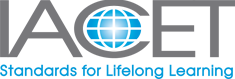 For more information about IACET or how to become an IACET accredited continuing education and training provider, view educational resources, or signup for our free newsletter, visit us at:IACET.org 2201 Cooperative Way; Suite 600 
  Herndon, VA 20171 
 +1 (703) 763-0705 |  +1 (703) 634-6274 
 info@iacet.org‘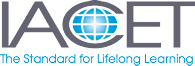 ActivityHow to Apply to Adult Learning Service LearningReflections: Self reflections; Group reflectionsStudent moderation (online)Case Studies Oral PresentationsDesigning Research and Projects Submitting for PublicationOnline Jigsaw CollaborationDiscussions and DebatesPortfolio EvaluationRole PlayingInternet ”Scavenger Hunts”Assessment TypeAdvantagesDisadvantagesMultiple ChoiceTrue/FalseFill-in-the-blankMatchingShort Answer/EssayGamesLevelEvaluationtypeEvaluation Description & CharacteristicsEvaluation Tools & MethodsRelevance & Practicability1ReactionReaction evaluation is how the delegates felt about the training or learning experience.”Happy sheets”, or feedback forms, verbal reaction, post-training surveys and questionnaires.Quick and easy to obtain. Not expensive to gather or analyze.2LearningLearning evaluation is the measurement of the increase in knowledge —before and after.Typically, assessments or tests before and after the training.Interviews or observations can also be used.Relatively simple to set up. Clear-cut for quantifiable skills; more difficult for complex learning.3BehaviorBehavior evaluation is the extent of applied learning back on the job (i.e., implementation).Observations and interviews over time to relevance and sustainability of change.Measurement of behavior change typically requires cooperation and skill of line managers.4ResultsResults evaluation is the effect on the business or environment by the trainee.Measures are already in place via normal management systems and reporting. The challenge is to relate to the trainee.Individually not difficult; unlike whole organization. Process shall attribute clear accountabilities.ScenarioWhat would you do?Why?Case Scenario 1Case Scenario 2Case Scenario 3